Chestnut and Rowan Class Year 4 Homework Autumn 1This first term back at school we have been welcoming children back to school and it has been great to see everyone working hard. In English we will be writing stories and non-chronological texts, while in Maths we will learn about place value within 4 digit numbers. Our topic this term is Scandinavia and the Vikings. In History, we will learn about the Vikings in Britain, and in Geography we will study the Norwegian town Stavanger. In Science, we will start by looking at Living Things. Please remember to always present your homework neatly. Well presented homework will be awarded house points.  Please send any photos to the class teacher through Class Dojo.Remember to read the newsletter each week to find out what is happening and what is coming up for our school.Alongside this, we encourage parents to do the following each week:Listen to your child read as often as possible and record this in their reading diary. Read to your child, this helps them with fluency. They will earn a house point each time an adult signs their diary. Help your child practise the Year 3 and 4 spellings from the provided list. Please also see www.spellingframe.co.uk for activities to support learning spelling rules.Regularly use TTRockstars to improve your child’s maths. At the end of Year 4, all children take a times tables assessment, so it is really important that we are all practising regularly to prepare for this. Year 3 and 4 Spelling List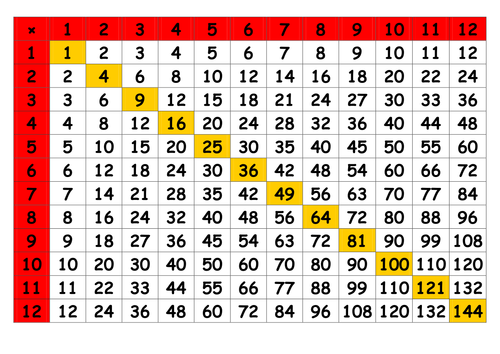 EnglishEnglish1. Imagine you are walking through a forest. Write a description of the setting. Describe in detail what you can see, hear and touch. How does the forest make you feel? Remember to include adjectives (describing words) and adverbs (words to describe the action).2. Write a story set in a forest. You could create your own or rewrite a fairy-tale. You might decide to write an alternative version of a fairy-tale, e.g.  Little Red Riding Hood from the Wolf’s perspective. 3. Write a review of your favourite book. What parts did you like? How did the book make you feel? Are there any parts you think could have been better? Don’t forget to rate it out of 5 stars. 1. Imagine you are walking through a forest. Write a description of the setting. Describe in detail what you can see, hear and touch. How does the forest make you feel? Remember to include adjectives (describing words) and adverbs (words to describe the action).2. Write a story set in a forest. You could create your own or rewrite a fairy-tale. You might decide to write an alternative version of a fairy-tale, e.g.  Little Red Riding Hood from the Wolf’s perspective. 3. Write a review of your favourite book. What parts did you like? How did the book make you feel? Are there any parts you think could have been better? Don’t forget to rate it out of 5 stars. MathsMaths1. Practise your times tables - Use a dice to roll a three digit and a one digit number. Multiply them together. Here is an online dice if you need - it can roll up to a 9! 2. Next time someone at home goes shopping, ask for the receipt. Can you round up all the prices and estimate the total? Were you close?3. Using a place value grid and dice, challenge someone into making the biggest - or smallest - number you can. Remember to keep a tally of who won. See if you can invent some new rules to win. 1. Practise your times tables - Use a dice to roll a three digit and a one digit number. Multiply them together. Here is an online dice if you need - it can roll up to a 9! 2. Next time someone at home goes shopping, ask for the receipt. Can you round up all the prices and estimate the total? Were you close?3. Using a place value grid and dice, challenge someone into making the biggest - or smallest - number you can. Remember to keep a tally of who won. See if you can invent some new rules to win. Wider CurriculumWider CurriculumScience: Make a table of all the living things you can find on a walk around your garden or local park. Can you sort them into the right group? mammal/insect/ etcArt: Draw the landscape view from a window in your home - what can you see? Geography: Using the internet or books, research another town in Norway. Make a fact file of all the key information such as population, local weather and important people. Science: Make a table of all the living things you can find on a walk around your garden or local park. Can you sort them into the right group? mammal/insect/ etcArt: Draw the landscape view from a window in your home - what can you see? Geography: Using the internet or books, research another town in Norway. Make a fact file of all the key information such as population, local weather and important people. Continuous ProvisionThese are some facts that you should know from last year. Try to learn as many of them as you can! You can find facts from other year groups on the school website, including those you need to know by the end of Year 4.GeographyHarlow is a town in Essex, about 30 minutes from LondonEssex is a county in England, which is a country in the United KingdomThe UK is part of the continent of EuropeThere are 7 continents and five oceans - can you name them all? HistoryThe Egyptian period started in 3100 BCE and ended in 30 BCTutankhamun was an Egyptian pharaoh, and his tomb was discovered by Howard Carter The Roman period began in 753 BCE and ended in 476 BCBoudicca was an Iceni tribe leader who united British tripes against RomeScience All animals - including humans - need water, air and food to live.Name the parts of the body. Know different ways that humans stay healthy. Animals get nutrition from what they eat and excrete waste products. accidentaccidentallyactualactuallyaddressanswerappeararrivebelievebicyclebreathbreathebuildbusybusinesscalendarcaughtcentrecenturycertaincirclecompleteconsidercontinuedecidedescribedifferentdifficultdisappearearlyeartheighteighthenoughexerciseexperienceexperimentextremefamousfavouriteFebruaryforwardsfruitgrammargroupguardguideheardheartheighthistoryimagineincreaseimportaninterestislandknowledgelearnlengthlibrarymaterialmedicinementionminutenaturalnaughtynoticeoccasionoccasionallyoftenoppositeordinaryparticularpeculiarperhapspopularpositionpossesspossessionpossiblepotatoespressureprobablypromisepurposequarterquestionrecentregularreignremembersentenceseparatespecialstraightstrangestrengthsupposesurprisethereforethoughalthoughthoughtthroughvariousweightwomanwomen